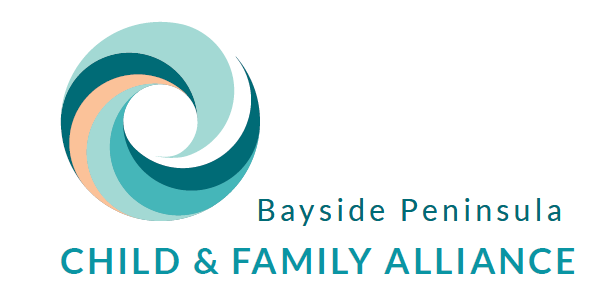 BP Child & Family Alliance FLEXIBLE PACKAGE REQUEST FORMREQUESTING AGENCY DETAILSREQUESTING AGENCY DETAILSREQUESTING AGENCY DETAILSREQUESTING AGENCY DETAILSREQUESTING AGENCY DETAILSREQUESTING AGENCY DETAILSREQUESTING AGENCY DETAILSAgencyTeam Leader’s NameMobile No. AgencyTeam Leader’s NameTeam Leader’s EmailProgram Team Leader SignaturePackage type  FSP ($1028.50) COVID provisions ($1500)Date of RequestWorker’s NameWorker’s EmailMobileNo. Client Information Client Information Client Information Client Information Client Information Client Information Client Information Client Information Surname:No. of Children: No. of Children: No. of Children: First Name:Ages of Children: Ages of Children: Ages of Children: Client ID Code:Has the family previously received DHHS Flexible Funding in this current financial year?(This includes Agency FF and Alliance FF)Yes  No   If yes, Complete Date of previous FF package provided to the family: Amount: $Description: Rationale for subsequent FF package: (This rationale will be recorded  on the DHHS funding acquittal)Date of previous FF package provided to the family: Amount: $Description: Rationale for subsequent FF package: (This rationale will be recorded  on the DHHS funding acquittal)Date of previous FF package provided to the family: Amount: $Description: Rationale for subsequent FF package: (This rationale will be recorded  on the DHHS funding acquittal)Date of previous FF package provided to the family: Amount: $Description: Rationale for subsequent FF package: (This rationale will be recorded  on the DHHS funding acquittal)Are the family of Aboriginal or Torres Strait Island descent?Are the family of CALD background?Are the family of CALD background?If yes, please specify:If yes, please specify:Flexible Package Detail Flexible Package Detail Flexible Package Detail Flexible Package Detail Flexible Package Detail Flexible Package Detail Flexible Package Detail Flexible Package Detail Amount of Total Package Requested:$(Note maximum package amount of $1028.50)$(Note maximum package amount of $1028.50)$(Note maximum package amount of $1028.50)$(Note maximum package amount of $1028.50)$(Note maximum package amount of $1028.50)$(Note maximum package amount of $1028.50)Description of Goods or Service sought in this Flexible Support PackagePurpose of the funding?How do the goods and services sought in this application relate to the above purpose of the funding?How will these activities and or services minimise the risk factors for the children and or increase safety & wellbeingGoal in Action Plan best relates to:IRIS Hours RecordedIRIS Hours RecordedIRIS Hours RecordedWhich other funding options have been explored?Purchasing instructions:Please outline instructions for purchasing (should the application be approved).  Where appropriate this should include;Documentation which is ready for payment (addressed to Anglicare Victoria, includes bank details, ABN) OR  clear and detailed directions on what is sought as well as how and where the purchase is to be madeWhether delivery or in store pick up is sought (if delivery; this MUST be factored into total  package price)Client address and mobile phone numberPurchasing instructions:Please outline instructions for purchasing (should the application be approved).  Where appropriate this should include;Documentation which is ready for payment (addressed to Anglicare Victoria, includes bank details, ABN) OR  clear and detailed directions on what is sought as well as how and where the purchase is to be madeWhether delivery or in store pick up is sought (if delivery; this MUST be factored into total  package price)Client address and mobile phone numberPurchasing instructions:Please outline instructions for purchasing (should the application be approved).  Where appropriate this should include;Documentation which is ready for payment (addressed to Anglicare Victoria, includes bank details, ABN) OR  clear and detailed directions on what is sought as well as how and where the purchase is to be madeWhether delivery or in store pick up is sought (if delivery; this MUST be factored into total  package price)Client address and mobile phone numberPurchasing instructions:Please outline instructions for purchasing (should the application be approved).  Where appropriate this should include;Documentation which is ready for payment (addressed to Anglicare Victoria, includes bank details, ABN) OR  clear and detailed directions on what is sought as well as how and where the purchase is to be madeWhether delivery or in store pick up is sought (if delivery; this MUST be factored into total  package price)Client address and mobile phone numberPurchasing instructions:Please outline instructions for purchasing (should the application be approved).  Where appropriate this should include;Documentation which is ready for payment (addressed to Anglicare Victoria, includes bank details, ABN) OR  clear and detailed directions on what is sought as well as how and where the purchase is to be madeWhether delivery or in store pick up is sought (if delivery; this MUST be factored into total  package price)Client address and mobile phone numberPurchasing instructions:Please outline instructions for purchasing (should the application be approved).  Where appropriate this should include;Documentation which is ready for payment (addressed to Anglicare Victoria, includes bank details, ABN) OR  clear and detailed directions on what is sought as well as how and where the purchase is to be madeWhether delivery or in store pick up is sought (if delivery; this MUST be factored into total  package price)Client address and mobile phone numberPurchasing instructions:Please outline instructions for purchasing (should the application be approved).  Where appropriate this should include;Documentation which is ready for payment (addressed to Anglicare Victoria, includes bank details, ABN) OR  clear and detailed directions on what is sought as well as how and where the purchase is to be madeWhether delivery or in store pick up is sought (if delivery; this MUST be factored into total  package price)Client address and mobile phone numberCHECKLIST                     CHECKLIST                     CHECKLIST                     CHECKLIST                     CHECKLIST                     CHECKLIST                     YESYESCOMPLETE FORM (must be fully completed)Incomplete FSP forms will be returned to the Case Worker for completion and processing will be delayedClient Consent Form signed and included in application (Signed consent)Quote for Goods or Services included in application Purchase details includedCOMPLETE FORM (must be fully completed)Incomplete FSP forms will be returned to the Case Worker for completion and processing will be delayedClient Consent Form signed and included in application (Signed consent)Quote for Goods or Services included in application Purchase details includedCOMPLETE FORM (must be fully completed)Incomplete FSP forms will be returned to the Case Worker for completion and processing will be delayedClient Consent Form signed and included in application (Signed consent)Quote for Goods or Services included in application Purchase details includedCOMPLETE FORM (must be fully completed)Incomplete FSP forms will be returned to the Case Worker for completion and processing will be delayedClient Consent Form signed and included in application (Signed consent)Quote for Goods or Services included in application Purchase details includedCOMPLETE FORM (must be fully completed)Incomplete FSP forms will be returned to the Case Worker for completion and processing will be delayedClient Consent Form signed and included in application (Signed consent)Quote for Goods or Services included in application Purchase details includedCOMPLETE FORM (must be fully completed)Incomplete FSP forms will be returned to the Case Worker for completion and processing will be delayedClient Consent Form signed and included in application (Signed consent)Quote for Goods or Services included in application Purchase details includedPlease email completed document to mailto: fsalliance.bpa@anglicarevic.org.auPlease email completed document to mailto: fsalliance.bpa@anglicarevic.org.auPlease email completed document to mailto: fsalliance.bpa@anglicarevic.org.auPlease email completed document to mailto: fsalliance.bpa@anglicarevic.org.auPlease email completed document to mailto: fsalliance.bpa@anglicarevic.org.auPlease email completed document to mailto: fsalliance.bpa@anglicarevic.org.auPlease email completed document to mailto: fsalliance.bpa@anglicarevic.org.auPlease email completed document to mailto: fsalliance.bpa@anglicarevic.org.au